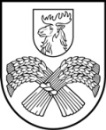 LATVIJAS REPUBLIKAJELGAVAS NOVADA PAŠVALDĪBAGAROZAS PAMATSKOLAReģ. Nr. 40900002437, “Garozas pamatskola”, Salgales pagasts, 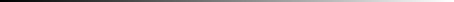 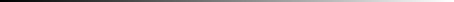 Jelgavas novads, LV-3045, Latvija, tālrunis: 26185548, E-pasts: garozaspsk@jelgavasnovads.lv; www.jelgavasnovads.lvJelgavas novada Salgales pagastā, GarozāAPSTIPRINĀTSJelgavas novada domes 2021.gada 29.septembra lēmums(protokols Nr.21, 5.§)Garozas pamatskolasNOLIKUMSIzdots saskaņā ar Izglītības likuma   22. panta pirmo daļu un otro daļu,Vispārējās izglītības likuma 8. un 9.pantuI. Vispārīgie jautājumiGarozas pamatskola (turpmāk tekstā – Iestāde) ir Jelgavas novada pašvaldības (turpmāk tekstā - Dibinātājs) dibināta vispārējās izglītības iestāde.Iestādes darbības tiesiskais pamats ir Izglītības likums, Vispārējās izglītības likums, citi normatīvie akti, Iestādes Dibinātāja izdotie tiesību akti un šis Iestādes nolikums.Iestāde ir pastarpinātās pārvaldes iestāde, tai ir savs zīmogs ar Jelgavas novada ģerboņa attēlu, simbolika un veidlapas. Iestādes juridiskā adrese: Garozas pamatskola, Salgales pagasts, Garoza, Jelgavas novads LV-3045.Dibinātāja juridiskā adrese: Pasta iela 37, Jelgava, LV-3001.Iestādes izglītības programmu īstenošanas vietas adreses norādītas Valsts izglītības informācijas sistēmā Ministru kabineta noteiktajā kārtībā.II. Iestādes darbības mērķis, pamatvirziens un uzdevumiIestādes mērķis ir veidot izglītības vidi, organizēt un īstenot mācību un audzināšanas procesu, lai nodrošinātu valsts pirmsskolas izglītības vadlīnijās un valsts pamatizglītības standartā noteikto mērķu sasniegšanu.Iestādes darbības pamatvirziens ir izglītojoša un audzinoša darbība.Iestādes uzdevumi:īstenot izglītības programmas, veikt mācību un audzināšanas darbu, izvēlēties izglītošanas darba metodes un formas;nodrošināt izglītojamo ar  iespējām apgūt zināšanas un prasmes, kas ir nepieciešamas personiskai izaugsmei un attīstībai, pilsoniskai līdzdalībai, nodarbinātībai, sociālajai integrācijai un izglītības turpināšanai;izkopt izglītojamā prasmi patstāvīgi mācīties un pilnveidoties, nodrošinot izglītojamo karjeras vadības prasmju apguvi un attīstīšanu, kas ietver savu interešu, spēju un iespēju apzināšanos tālākās izglītības un profesionālās karjeras virziena izvēlei, vienlaikus motivējot mūžizglītībai;veicināt izglītojamā pilnveidošanos par garīgi, emocionāli un fiziski attīstītu personību un izkopt veselīga dzīvesveida paradumus;sekmēt izglītojamā sociāli aktīvu un atbildīgu attieksmi pret sevi, ģimeni, sabiedrību, vidi un valsti, saglabājot un attīstot savu valodu, etnisko un kultūras savdabību. Vienlaicīgi pilnveidot izpratni par Latvijas Republikas Satversmē un citos tiesību aktos ietvertajiem cilvēktiesību pamatprincipiem un audzināt krietnus, godprātīgus, atbildīgus cilvēkus – Latvijas patriotus;sadarboties ar izglītojamā vecākiem vai personu, kas realizē aizgādību (turpmāk – vecāki), lai nodrošinātu izglītības ieguvi;nodrošināt izglītības programmu īstenošanā un izglītības satura apguvē nepieciešamos mācību līdzekļus, tai skaitā elektroniskajā vidē; racionāli un efektīvi izmantot izglītībai atvēlētos finanšu resursus;aizpildīt un iesniegt oficiālās statistikas veidlapas (atbilstoši normatīvajos aktos par oficiālās statistikas veidlapu paraugiem izglītības jomā noteiktajam), aktualizēt Izglītības iestāžu reģistrā norādāmo informāciju atbilstoši Ministru kabineta noteikumiem par Valsts izglītības informācijas sistēmas saturu, uzturēšanas  un aktualizācijas kārtību, kā arī nodrošinot pašnovērtējuma ziņojuma aktualizāciju un tā pieejamību Iestādes vai Dibinātāja tīmekļvietnē;pildīt citus normatīvajos aktos paredzētos izglītības iestādes uzdevumus.III. Iestādē īstenojamās izglītības programmasIestāde īsteno šādas licencētas izglītības programmas:10.1.Pirmsskolas izglītības programmu (kods 01011111);10.2.Speciālās pirmsskolas izglītības programmu izglītojamajiem ar jauktiem attīstības traucējumiem (01015611);10.3.Pamatizglītības programmu (kods 21011111);10.4.Speciālās pamatizglītības programmu izglītojamajiem ar mācīšanās traucējumiem (kods 21015611);Iestāde var īstenot interešu izglītības un citas izglītības programmas atbilstoši ārējos normatīvajos aktos noteiktajam.IV. Izglītības procesa organizācijaIzglītības procesa organizāciju Iestādē nosaka Izglītības likums, Vispārējās izglītības likums, citi ārējie normatīvie akti, Darba kārtības noteikumi, Iekšējās kārtības noteikumi un citi Iestādes iekšējie normatīvie akti, kā arī Iestādes vadītāja (turpmāk - Iestādes direktora) izdotie tiesību akti un lēmumi.Pirmsskolas izglītības programmās izglītojamo uzņemšanas kārtību Iestādē nosaka Dibinātājs normatīvajos aktos noteiktā kārtībā. Pirmsskolas izglītības programmu apgūst izglītojamie no 1,5 gadu līdz septiņu gadu vecumam. Atkarībā no veselības stāvokļa, psiholoģiskās sagatavotības pirmsskolas izglītības programmas apguvi atbilstoši Vispārējās izglītības likumā noteiktajam var pagarināt par vienu gadu saskaņā ar ģimenes ārsta atzinumu.Izglītojamo uzņemšana,  pārcelšana nākamajā klasē un atskaitīšana no Iestādes vispārējās pamatizglītības programmām notiek Ministru kabineta noteiktajā kārtībā.Mācību ilgumu, īstenojot vispārējās pamatizglītības programmas, nosaka Vispārējās izglītības likums. Mācību gada sākuma un beigu datumu, kā arī izglītojamo brīvdienas, nosaka Ministru kabinets. Mācību darba organizācijas pamatforma ir mācību stunda. Iestādes direktors ir tiesīgs noteikt citas mācību organizācijas formas un to ilgumu, nepārsniedzot Vispārējās izglītības likumā noteikto  mācību stundu slodzi nedēļā  un mācību  stundu skaitu dienā. Mācību stundu slodzes sadalījumu pa dienām atspoguļo mācību priekšmetu stundu plāns ar kopējo mācību stundu skaitu mācību priekšmetā.Iestāde patstāvīgi izstrādā  izglītojamo mācību sasniegumu vērtēšanas kārtību, ievērojot Valsts izglītības standartā minētos vērtēšanas principus.Iestādē ir pagarinātās dienas grupas, kas darbojās saskaņā ar Iestādes izstrādātajiem iekšējiem normatīvajiem aktiem. V. Izglītojamo tiesības un pienākumiIzglītojamā tiesības un pienākumi noteikti Izglītības likumā, Bērnu tiesību aizsardzības likumā, citos ārējos normatīvajos aktos un Iestādes iekšējos normatīvajos aktos.Izglītojamais ir atbildīgs par savu rīcību Iestādē atbilstoši  normatīvajos aktos noteiktajam.VI. Pedagogu un citu darbinieku tiesības un pienākumiIestādi vada Iestādes direktors. Iestādes direktora tiesības un pienākumi noteikti Izglītības likumā, Vispārējās izglītības likumā Bērnu tiesību aizsardzības likumā, Fizisko personu datu apstrādes likumā un citos normatīvajos aktos. Iestādes direktora tiesības un pienākumus precizē darba līgums un amata apraksts.Iestādes pedagogus un citus darbiniekus darbā pieņem un atbrīvo Iestādes direktors normatīvajos aktos noteiktajā kārtībā. Iestādes direktors ir tiesīgs deleģēt pedagogiem un citiem Iestādes darbiniekiem konkrētu uzdevumu veikšanu.Iestādes pedagogu tiesības un pienākumi ir noteikti Izglītības likumā, Bērnu tiesību aizsardzības likumā, Fizisko personu datu apstrādes likumā Darba likumā un citos  normatīvajos aktos. Pedagogu tiesības un pienākumus precizē darba līgums un amata apraksts.Iestādes citu darbinieku tiesības un pienākumi noteikta Darba likumā, Bērnu tiesību aizsardzības likumā un citos normatīvajos aktos. Iestādes citu darbinieku tiesības, pienākumus precizē darba līgums un amata apraksts.VII. Iestādes pašpārvaldes izveidošanas kārtība un kompetenceIestādes direktors sadarbībā ar Dibinātāju nosaka Iestādes organizatorisko struktūru, tai  skaitā nodrošinot Iestādes padomes izveidošanu un darbību.Iestādes padomes kompetenci nosaka Izglītības likums..Lai risinātu jautājumus, kas saistīti ar izglītojamo interesēm iestādē un līdzdarbotos  iestādes darba organizēšanā un mācību procesa pilnveidē, iestādes padome ir tiesīga veidot interešu grupas un institūcijas, tajās iesaistot Iestādes izglītojamos un viņu vecākus. Minēto institūciju un interešu grupu darbību nosaka iestādes padomes apstiprināts reglaments, ko saskaņojot ar Iestādes direktoru izdod pati padome.Iestādē līdzdarbojas izglītojamo institūcija, izglītojamo dome, kuras darbību nosaka izglītojamo domes apstiprināts reglaments, ko saskaņojot ar Iestādes direktoru izdod pati izglītojamo dome.Izglītības programmās noteikto prasību īstenošanas kvalitātes nodrošināšanai, Iestādē ir izveidotas sākumskolas, pamatskolas un klašu audzinātāju metodiskās komisijas, kas darbojas saskaņā ar šo nolikumu un iestādes iekšējiem normatīvajiem aktiem, to darbu koordinē Iestādes direktors vai direktora vietnieks.VIII. Iestādes pedagoģiskās padomes izveidošanas kārtība un kompetenceIestādes pedagoģiskās padomes izveidošanas kārtību (turpmāk – pedagoģiskā padome), darbību un kompetenci nosaka Vispārējās izglītības likums un citi normatīvie akti.Pedagoģisko padomi vada Iestādes direktors.XI. Iestādes iekšējo normatīvo aktu pieņemšanas kārtība un iestāde, kurai privātpersona, iesniedzot attiecīgu iesniegumu, var apstrīdēt Iestādes izdotu administratīvo aktu vai faktisko rīcībuIestāde saskaņā ar Izglītības likumā, Vispārējās izglītības likumā  un citos normatīvajos aktos, kā arī iestādes nolikumā noteikto patstāvīgi izstrādā un izdod iekšējos normatīvos aktus.Iestādes izdotu administratīvo aktu vai faktisko rīcību privātpersona var apstrīdēt, iesniedzot attiecīgu iesniegumu Dibinātājam - Jelgavas novada pašvaldībai, Pasta ielā 37, Jelgava, LV– 3001.XII. Iestādes saimnieciskā darbībaIestāde ir patstāvīga finanšu, saimnieciskajā un citā darbībā saskaņā ar Izglītības likumā un citos normatīvajos aktos, kā arī Iestādes Nolikumā noteikto. Saskaņā ar Izglītības likumu Iestāde var veikt saimniecisko darbību. Iestādes direktors, saskaņojot ar Dibinātāju, atbilstoši normatīvajiem aktiem, ir tiesīgs:slēgt ar juridiskām un fiziskām personām līgumus par dažādu Iestādēnepieciešamo darbu veikšanu normatīvajos aktos noteiktajā kārtībā; slēgt līgumus ar fiziskām un juridiskām personām par Iestādes telpu un inventāra izmantošanu, ja tas netraucē izglītības programmu īstenošanu. Iestādes saimnieciskās darbības un tās sniegto maksas pakalpojumu rezultātā gūtie ienākumi un citi pašu ieņēmumi neietekmē valsts budžeta dotācijas no vispārējiem ieņēmumiem un pašvaldības budžetu gadskārtējo asignējumu apmēru. Šie līdzekļi, kā arī ziedojumu un dāvinājumu līdzekļi, ieskaitāmi Dibinātāja kontā un, saskaņojot ar Dibinātāju, izmantojami Iestādes attīstībai, mācību līdzekļu un aprīkojuma iegādei, pedagogu materiālai stimulēšanai, ziedotāja noteikto mērķu īstenošanai.XIII. Iestādes finansēšanas avoti un kārtībaIestādes finansēšanas avotus un kārtību nosaka Izglītības likums, Vispārējās izglītības likums un citi normatīvie akti.Finanšu līdzekļu izmantošanas kārtību, ievērojot ārējos normatīvajos aktos noteikto, nosaka Iestādes direktors, saskaņojot ar Dibinātāju.XIV. Iestādes reorganizācijas un likvidācijas kārtībaIestādi reorganizē vai likvidē Dibinātājs, normatīvajos aktos noteiktā kārtībā, paziņojot par to Ministra kabineta noteiktai institūcijai, kas kārto Izglītības iestāžu reģistru.Iestāde par tās likvidāciju vai reorganizāciju attiecīgās institūcijas, tai skaitā Ministru kabineta noteiktu institūciju, kas kārto Izglītības iestāžu reģistru, un personas informē ne vēlāk kā sešus mēnešus iepriekš (objektīvu apstākļu dēļ - ne vēlāk kā trīs mēnešus iepriekš).XV. Iestādes nolikuma un tā grozījumu pieņemšanas kārtībaIestāde, pamatojoties uz Izglītības likumu, Vispārējās izglītības likumu, izstrādā iestādes nolikumu. Iestādes nolikumu apstiprina Dibinātājs.Grozījumus Iestādes nolikumā var izdarīt pēc Iestādes Dibinātāja, Iestādes direktora,  Iestādes padomes vai pedagoģiskās padomes priekšlikuma. Grozījumus nolikumā apstiprina Iestādes Dibinātājs.Iestādes nolikumu un grozījumus nolikumā iestāde aktualizē Valsts izglītības informācijas sistēmā normatīvajos aktos noteiktajā kārtībā.XVI. Citi būtiski noteikumi, kas nav pretrunā ar Vispārējās izglītības likumu, Izglītības likumu un citiem normatīvajiem aktiem.Saskaņā ar normatīvajos aktos un Dibinātāja noteikto kārtību Iestāde veic dokumentu un arhīvu pārvaldību, tostarp veicot fizisko personu datu apstrādi saskaņā ar Eiropas Parlamenta un Padomes 2016.gada 27.aprīļa regulu (ES) 2016/679 par fizisku personu aizsardzību attiecībā uz personas datu apstrādi un šādu datu brīvu apriti un ar ko atceļ direktīvu 95/46/EK (Vispārīgā datu aizsardzības regula) un fizisko personu datu apstrādes likumu.Iestāde savā darbībā nodrošina izglītības jomu reglamentējošajos normatīvajos aktos noteikto mērķu sasniegšanu, vienlaikus nodrošinot izglītojamo tiesību un interešu ievērošanu un aizsardzību.XVII. Noslēguma jautājumsAr šā nolikuma stāšanos spēkā atzīt par  spēku zaudējušu Garozas pamatskolas nolikumu, kas apstiprināts ar Ozolnieku novada domes 2018. gada 18.janvāra  lēmumu Nr.10 (protokols Nr.1).Garozas pamatskolas direktore				            Dina Štelmahere